Муниципальное бюджетное общеобразовательное учреждение Объединенная средняя общеобразовательная школа №6 им. В.А. Сулева                         УТВЕРЖДАЮ       Директор МБОУ ОСОШ №6                                                                        им. В.А.Сулева ___________/Л.В.Попова/приказ от «____» ________ 20___г. № ______РАБОЧАЯ   ПРОГРАММАПО ПРЕДМЕТУ «Физика»Точка ростапо ООП основного общего образования  Уровень общего образования (класс): основное  общее образование, 9 классКоличество часов: 102 часаУчитель:  Болдинова Н.В.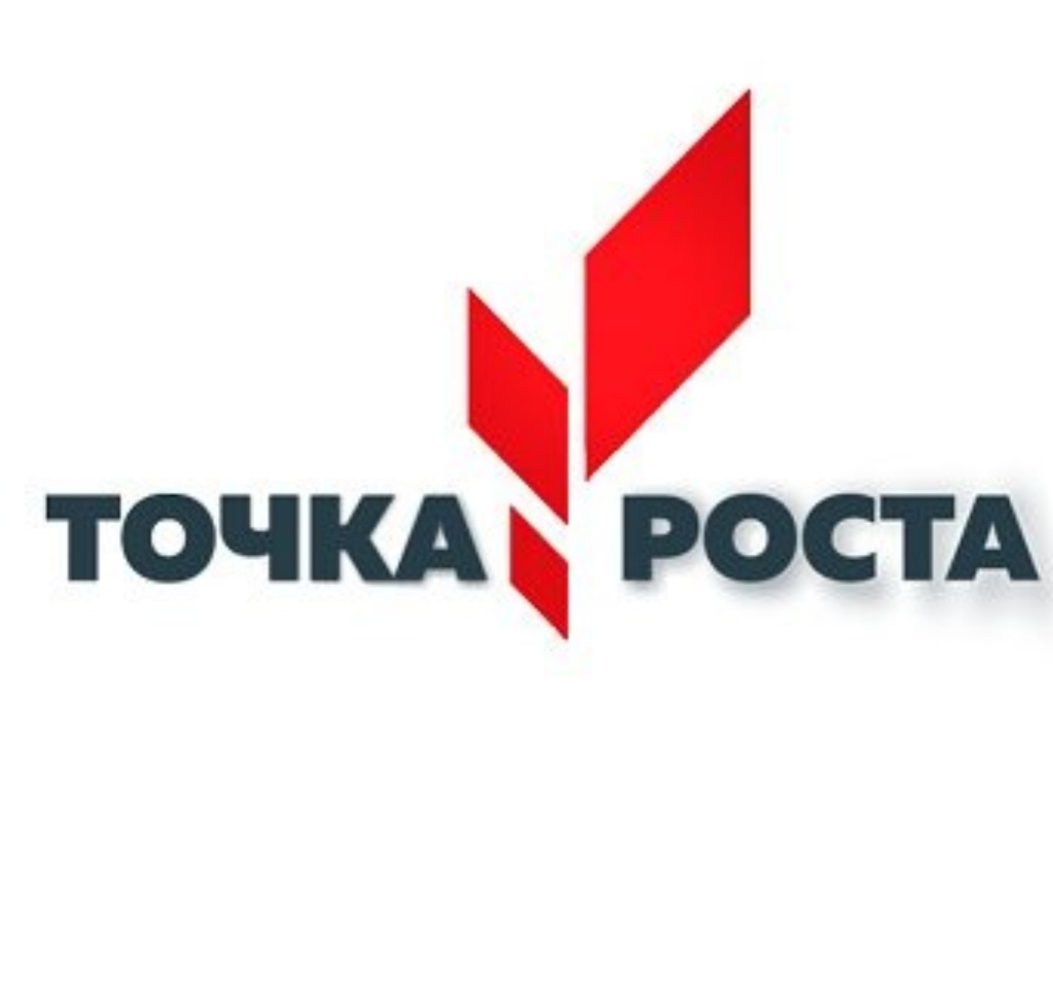 Рабочая программа для учащихся 9 класса составлена на основе  примерной программы по физике для 7 – 9 классов (под редакцией Кузнецова А.А.), М.: «Просвещение», 2017   Учебник «Физика 9 класс», А.В. Перышкин, М.: «Дрофа», 2018.Год составления: август 2021 г.   Пояснительная записка        Рабочая программа по физике для 9 класса составлена на основе примерной программы по физике для 7 – 9 классов (под редакцией Кузнецова А.А.), М.: «Просвещение», 2017   и соответствует- Федеральному Закону «Об образовании в Российской Федерации» №273-ФЗ от 29.12.2012 года;-Федеральному образовательному стандарту основного общего образования, утверждённому приказом Министерства образования и науки РФ №1897 от 17.12.2010 года;-Приказу Министерства образования и науки РФ №1577 от 31.12.2015 г» О внесении изменений в федеральный образовательный стандарт основного общего образования, утверждённый приказом Министерства образования и науки РФ» №1897 от 17.12.2010 года»-Образовательной программе основного общего образования;-Учебному плану ОУ;- Примерной программе основного общего образования по физике (базовый уровень).             Программа рассчитана    на 102 часа – 3 часа в неделю (базовый уровень). Календарно-тематическое планирование составлено на 98 часов, так как 4 часа приходится на праздничные дни (7 марта, 2 и 9 мая, неполная последняя учебная неделя).              Данная рабочая программа по физике для 9 класса составлена на основе ООП ООО МБОУ ОСОШ №6 им. В.А. Сулева и с учётом методических рекомендаций по созданию и функционированию в общеобразовательных организациях, расположенных в сельской местности и малых городах, центров образования естественно-научной и технологичной направленностей («Точка роста») (утверждены распоряжением Министерства просвещения Российской Федерации от 12.01.2021 г. № Р-6) и предусматривает проведение уроков и лабораторных работ с использованием оборудования центра «Точка роста».       УМК учителя – Перышкин А.В. Физика. 9 класс. Учебник для общеобразовательных                                    учреждений, М.: Дрофа, 2015.                                 –  В.И. Лукашик, Е.В. Иванова. Сборник задач по физике. - М.                                    Просвещение, 2014г.       УМК учащихся – Перышкин А.В. Физика. 9 класс. Учебник для общеобразовательных                                    учреждений, М.: Дрофа, 2015.                                –  Сборник задач по физике, В.И. Лукашик, Е.В. Иванова, - М.                                    Просвещение, 2014г.Цели изученияИзучение физики в основной школе направлено на достижение следующих целей:усвоение знаний о фундаментальных физических законах и принципах, лежащих в основе современной физической картины мира; наиболее важных открытиях в области физики, оказавших определяющее влияние на развитие техники и технологии; методах научного познания природы;овладение умениями проводить наблюдения, планировать и выполнять эксперименты, выдвигать гипотезы и строить модели, применять полученные знания по физике для объяснения разнообразных физических явлений и свойств веществ; практического использования физических знаний; оценивать достоверность естественнонаучной информации;развитие познавательных интересов, интеллектуальных и творческих способностей в процессе приобретения знаний и умений по физике с использованием различных источников информации и современных информационных технологий;воспитание убежденности в возможности познания законов природы; использования достижений физики на благо развития человеческой цивилизации; необходимости сотрудничества в процессе совместного выполнения задач, уважительного отношения к мнению оппонента при обсуждении проблем естественнонаучного содержания; готовности к морально-этической оценке использования научных достижений, чувства ответственности за защиту окружающей среды;использование приобретенных знаний и умений для решения практических задач повседневной жизни, обеспечения безопасности собственной жизни, рационального природопользования и охраны окружающей среды.Достижение целей рабочей программы по физике обеспечивается решением следующих задач:знакомство обучающихся с методом научного познания и методами исследования объектов и явлений природы;приобретение обучающимися знаний о механических, тепловых, электромагнитных и квантовых явлениях, физических величинах, характеризующих эти явления;формирование у обучающихся умений наблюдать природные явления и выполнять опыты, лабораторные работы и экспериментальные исследования с использованием измерительных приборов, широко применяемых в практической жизни;овладение обучающимися общенаучными понятиями: природное явление, эмпирически установленный факт, проблема, гипотеза, теоретический вывод, результат экспериментальной проверки;понимание обучающимися отличий научных данных от непроверенной информации, ценности науки для удовлетворения бытовых, производственных и культурных потребностей человека.Общая характеристика учебного предметаУчебный предмет «Физика» в основной общеобразовательной школе относится к числу обязательных и входит в Федеральный компонент учебного плана.Роль физики в учебном плане определяется следующими основными положениями.Во-первых, физическая наука является фундаментом естествознания, современной техники и современных производственных технологий, поэтому, изучая на уроках физики закономерности, законы и принципы:учащиеся получают адекватные представления о реальном физическом мире;приходят к пониманию и более глубокому усвоению знаний о природных и технологических процессах, изучаемых на уроках биологии, физической географии, химии, технологии;начинают разбираться в устройстве и принципе действия многочисленных технических устройств, в том числе, широко используемых в быту, и учатся безопасному и бережному использованию техники, соблюдению правил техники безопасности и охраны труда.Во-вторых, основу изучения физики в школе составляет метод научного познания мира, поэтому учащиеся:осваивают на практике эмпирические и теоретические методы научного познания, что способствует повышению качества методологических знаний;осознают значение математических знаний и учатся применять их при решении широкого круга проблем, в том числе, разнообразных физических задач;применяют метод научного познания при выполнении самостоятельных учебных и внеучебных исследований и проектных работ.В-третьих, при изучении физики учащиеся систематически работают с информацией в виде базы фактических данных, относящихся к изучаемой группе явлений и объектов. Эта информация, представленная во всех существующих в настоящее время знаковых системах, классифицируется, обобщается и систематизируется, то есть преобразуется учащимися в знание. Так они осваивают методы самостоятельного получения знания.В-четвертых, в процессе изучения физики учащиеся осваивают все основные мыслительные операции, лежащие в основе познавательной деятельности.В-пятых, исторические аспекты физики позволяют учащимся осознать многогранность влияния физической науки и ее идей на развитие цивилизации.Таким образом, преподавание физики в основной школе позволяет не только реализовать требования к уровню подготовки учащихся в предметной области, но и в личностной и метапредметной областях, как это предусмотрено ФГОС основного общего образования.Виды учебной деятельности при изучении физики- виды деятельности со словесной (знаковой) основой:Слушание объяснений учителя.Слушание и анализ выступлений одноклассников.Самостоятельная работа с учебником.Работа с научно-популярной литературой.Отбор и сравнение материала по нескольким источникам.Написание рефератов и докладов.Решение текстовых количественных и качественных задач.Выполнение заданий по разграничению понятий.Систематизация учебного материала.- виды деятельности на основе восприятия элементов действительности:Наблюдение за демонстрациями учителя.Просмотр учебных фильмов и презентаций.Анализ графиков, таблиц, схем.Объяснение наблюдаемых явлений.Изучение устройства приборов по моделям и чертежам.Анализ проблемных ситуаций.- виды деятельности с практической (опытной) основой:Работа с опорными схемами.Решение физических задач.Работа с раздаточным материалом.Измерение величин.Постановка опытов для демонстрации классу.Постановка фронтальных опытов.Выполнение фронтальных лабораторных работ.Содержание учебного предмета  Законы движения и взаимодействия тел  Материальная точка. Система отсчета. Перемещение. Скорость прямолинейного равномерного движения. Прямолинейное равноускоренное движение: мгновенная скорость, ускорение, перемещение. Графики зависимости кинематических величин от времени при равномерном и равноускоренном движении. Относительность механического движения. Инерциальные системы отсчета. Первый, второй и третий законы Ньютона. Свободное падение. Закон всемирного тяготения. Искусственные спутники Земли. Импульс. Закон сохранения импульса. Ракеты.Лабораторные работы:1.Исследование равноускоренного движения тела без начальной скорости. 2.Исследование свободного падения.Механические колебания и волны. Звук.                Колебательное	движение.	Колебания	груза	на	пружине.	Свободныеколебания. Колебательная система. Маятник. Амплитуда, период, частота колебаний.Превращения энергии при колебательном движении. Затухающие колебания. Вынужденные колебания. Распространение колебаний в упругих средах. Поперечные и продольные волны. Связь длины волны со скоростью ее распространения и периодом (частотой). Звуковые волны. Скорость звука. Высота и громкость звука. Эхо.Лабораторные работы:1.Исследование зависимости периода и частоты свободных колебаний нитяного маятника от его длины.Электромагнитное поле.  Однородное и неоднородное магнитное поле. Направление тока и направление линий его магнитного поля. Правило буравчика. Обнаружение магнитного поля. Правило левой руки. Индукция магнитного поля. Магнитный поток. Опыты Фарадея. Электромагнитная индукция. Направление индукционного тока. Правило Ленца. Явление самоиндукцииГенератор переменного тока. Преобразования энергии в электрогенераторах. Экологические проблемы, связанные с тепловыми и гидроэлектростанциями. Электромагнитное поле. Электромагнитные волны. Скорость распространения электромагнитных волн. Конденсатор. Колебательный контур. Принципы радиосвязи и телевидения. Электромагнитная природа света. Поглощение и испускание света атомами. Происхождение линейчатых спектров.Лабораторные работы:1.Изучение явления электромагнитной индукции. 2.Изучение сплошного и линейчатого спектров испускания.Строение атома и атомного ядра.Радиоактивность как свидетельство сложного строения атомов. Альфа-, бета- и гамма- излучения. Опыты Резерфорда. Ядерная модель атома. Радиоактивные превращения атомных ядер. Протонно-нейтронная модель ядра. Зарядовое и массовое числа. Ядерные реакции. Деление и синтез ядер. Сохранение зарядового и массового чисел при ядерных реакциях.Лабораторные работы:1. Изучение треков заряженных частиц по готовым фотографиям. 2. Измерение естественного радиационного фона.   3. Изучение деления ядер урана по фотографиям треков.4. Оценка периода полураспада находящихся в воздухе продуктов распада радона.Строение и эволюция Вселенной.Состав строение и происхождение Солнечной системы. Планет земной группы. Большие планеты Солнечной системы. Строение излучение и эволюция звезд. Строение и эволюция Вселенной.Повторение.  Требования к уровню подготовки выпускников, обучающихся по данной программе: Механические явления Выпускник научится:распознавать механические явления и объяснять на основе имеющихся знаний основные свойства или условия протекания этих явлений: равномерное и равноускоренное прямолинейное движение, свободное падение тел, невесомость, равномерное движение по окружности, инерция, взаимодействие тел, передача давления твердыми телами, жидкостями и газами, атмосферное давление, плавание тел, равновесие твердых тел, колебательное движение, резонанс, волновое движение;описывать изученные свойства тел и механические явления, используя физические величины: путь, скорость, ускорение, масса тела, плотность вещества, сила, давление, импульс тела, кинетическая энергия, потенциальная энергия, механическая работа, механическая мощность, КПД простого механизма, сила трения, амплитуда, период и частота колебаний, длина волны и скорость ее распространения; при описании правильно трактовать физический смысл используемых величин, их обозначения и единицы измерения, находить формулы, связывающие данную физическую величину с другими величинами;анализировать свойства тел, механические явления и процессы, используя физические законы и принципы: закон сохранения энергии, закон всемирного тяготения, равнодействующая сила, I, II и III законы Ньютона, закон сохранения импульса, закон Гука, закон Паскаля, закон Архимеда; при этом различать словесную формулировку закона и его математическое выражение;различать основные признаки изученных физических моделей: материальная точка, инерциальная система отсчета;решать задачи, используя физические законы (закон сохранения энергии, закон всемирного тяготения, принцип суперпозиции сил, I, II и III законы Ньютона, закон сохранения импульса, закон Гука, закон Паскаля, закон Архимеда) и формулы, связывающие физические величины (путь, скорость, ускорение, масса тела, плотность вещества, сила, давление, импульс тела, кинетическая энергия, потенциальная энергия, механическая работа, механическая мощность, КПД простого механизма, сила трения скольжения, амплитуда, период и частота колебаний, длина волны и скорость ее распространения): на основе анализа условия задачи выделять физические величины и формулы, необходимые для ее решения, и проводить расчеты.Выпускник получит возможность научиться:использовать знания о механических явлениях в повседневной жизни для обеспечения безопасности при обращении с приборами и техническими устройствами, для сохранения здоровья и соблюдения норм экологического поведения в окружающей среде;приводить примеры практического использования физических знаний о механических явлениях и физических законах; использования возобновляемых источников энергии; экологических последствий исследования космического пространства;различать границы применимости физических законов, понимать всеобщий характер фундаментальных законов (закон сохранения механической энергии, закон сохранения импульса, закон всемирного тяготения) и ограниченность использования частных законов (закон Гука, закон Архимеда и др.);приемам поиска и формулировки доказательств выдвинутых гипотез и теоретических выводов на основе эмпирически установленных фактов;находить адекватную предложенной задаче физическую модель, разрешать проблему на основе имеющихся знаний по механике с использованием математического аппарата, оценивать реальность полученного значения физической величины. Тепловые явленияВыпускник научится:распознавать тепловые явления и объяснять на основе имеющихся знаний основные свойства или условия протекания этих явлений: диффузия, изменение объема тел при нагревании (охлаждении), большая сжимаемость газов, малая сжимаемость жидкостей и твердых тел; тепловое равновесие, испарение, конденсация, плавление, кристаллизация, кипение, влажность воздуха, различные способы теплопередачи;описывать изученные свойства тел и тепловые явления, используя физические величины: количество теплоты, внутренняя энергия, температура, удельная теплоемкость вещества, удельная теплота плавления и парообразования, удельная теплота сгорания топлива, коэффициент полезного действия теплового двигателя; при описании правильно трактовать физический смысл используемых величин, их обозначения и единицы измерения, находить формулы, связывающие данную физическую величину с другими величинами;анализировать свойства тел, тепловые явления и процессы, используя закон сохранения энергии; различать словесную формулировку закона и его математическое выражение;различать основные признаки моделей строения газов, жидкостей и твердых тел;решать задачи, используя закон сохранения энергии в тепловых процессах, формулы, связывающие физические величины (количество теплоты, внутренняя энергия, температура, удельная теплоемкость вещества, удельная теплота плавления и парообразования, удельная теплота сгорания топлива, коэффициент полезного действия теплового двигателя): на основе анализа условия задачи выделять физические величины и формулы, необходимые для ее решения, и проводить расчеты.Выпускник получит возможность научиться:использовать знания о тепловых явлениях в повседневной жизни для обеспечения безопасности при обращении с приборами и техническими устройствами, для сохранения здоровья и соблюдения норм экологического поведения в окружающей среде; приводить примеры экологических последствий работы двигателей внутреннего сгорания (ДВС), тепловых и гидроэлектростанций;приводить примеры практического использования физических знаний о тепловых явлениях;различать границы применимости физических законов, понимать всеобщий характер фундаментальных физических законов (закон сохранения энергии в тепловых процессах) и ограниченность использования частных законов;приемам поиска и формулировки доказательств выдвинутых гипотез и теоретических выводов на основе эмпирически установленных фактов;находить адекватную предложенной задаче физическую модель, разрешать проблему на основе имеющихся знаний о тепловых явлениях с использованием математического аппарата и оценивать реальность полученного значения физической величины. Электрические и магнитные явленияВыпускник научится:распознавать электромагнитные явления и объяснять на основе имеющихся знаний основные свойства или условия протекания этих явлений: электризация тел, взаимодействие зарядов, нагревание проводника с током, взаимодействие магнитов, электромагнитнаяиндукция, действие магнитного поля на проводник с током, прямолинейное распространение света, отражение и преломление света, дисперсия света;описывать изученные свойства тел и электромагнитные явления, используя физические величины: электрический заряд, сила тока, электрическое напряжение, электрическое сопротивление, удельное сопротивление вещества, работа тока, мощность тока, фокусное расстояние и оптическая сила линзы; при описании правильно трактовать физический смысл используемых величин, их обозначения и единицы измерения; указывать формулы, связывающие данную физическую величину с другими величинами;анализировать свойства тел, электромагнитные явления и процессы, используя физические законы: закон сохранения электрического заряда, закон Ома для участка цепи, закон Джоуля -  Ленца, закон прямолинейного распространения света, закон отражения света, закон преломления света; при этом различать словесную формулировку закона и его математическое выражение;решать задачи, используя физические законы (закон Ома для участка цепи, закон Джоуля -  Ленца, закон прямолинейного распространения света, закон отражения света, закон преломления света) и формулы, связывающие физические величины (сила тока, электрическое напряжение, электрическое сопротивление, удельное сопротивление вещества, работа тока, мощность тока, фокусное расстояние и оптическая сила линзы, формулы расчета  электрического сопротивления при последовательном и параллельном соединении проводников); на основе анализа условия задачи выделять физические величины и формулы, необходимые для ее решения, и проводить расчеты.Выпускник получит возможность научиться:использовать знания об электромагнитных явлениях в повседневной жизни для обеспечения безопасности при обращении с приборами и техническими устройствами, для сохранения здоровья и соблюдения норм экологического поведения в окружающей среде;приводить примеры практического использования физических знаний о электромагнитных явлениях;различать границы применимости физических законов, понимать всеобщий характер фундаментальных законов (закон сохранения электрического заряда) и ограниченность использования частных законов (закон Ома для участка цепи, закон Джоуля - Ленца и др.);приемам построения физических моделей, поиска и формулировки доказательств выдвинутых гипотез и теоретических выводов на основе эмпирически установленных фактов;находить адекватную предложенной задаче физическую модель, разрешать проблему на основе имеющихся знаний об электромагнитных явлениях с использованием математического аппарата и оценивать реальность полученного значения физической величины.Квантовые явленияВыпускник научится:распознавать квантовые явления и объяснять на основе имеющихся знаний основные свойства или условия протекания этих явлений: естественная и искусственная радиоактивность, возникновение линейчатого спектра излучения;описывать изученные квантовые явления, используя физические величины: скорость электромагнитных волн, длина волны и частота света, период полураспада; при описании правильно трактовать физический смысл используемых величин, их обозначения и единицы измерения; указывать формулы, связывающие данную физическую величину с другими величинами, вычислять значение физической величины;анализировать квантовые явления, используя физические законы и постулаты: закон сохранения энергии, закон сохранения электрического заряда, закон сохранения массового числа, закономерности излучения и поглощения света атомом;различать основные признаки планетарной модели атома, нуклонной модели атомного ядра;приводить примеры проявления в природе и практического использования радиоактивности, ядерных и термоядерных реакций, линейчатых спектров.Выпускник получит возможность научиться:использовать полученные знания в повседневной жизни при обращении с приборами (счетчик ионизирующих частиц, дозиметр), для сохранения здоровья и соблюдения норм экологического поведения в окружающей среде;соотносить энергию связи атомных ядер с дефектом массы;приводить примеры влияния радиоактивных излучений на живые организмы; понимать принцип действия дозиметра;понимать экологические проблемы, возникающие при использовании атомных электростанций, и пути решения этих проблем, перспективы использования управляемого термоядерного синтеза.УЧЕБНО-ТЕМАТИЧЕСКОЕ ПЛАНИРОВАНИЕ Класс 9Учитель Болдинова Н.В.Количество часов 98; в неделю 3Плановых контрольных работ   7; лабораторных работ 9.Планирование составлено на основе примерной программы по физике для 7 – 9 классов, М.: «Просвещение», 2017 Учебник «Физика 9класс», А.В. Перышкин, Е.М. Гутник, М.: «Дрофа», 2018.КАЛЕНДАРНО-ТЕМАТИЧЕСКОЕ ПЛАНИРОВАНИЕКласс 9Учитель Болдинова Н.В.Количество часов 98; в неделю 3Плановых контрольных работ 7; лабораторных работ 9.Планирование составлено на основе примерной программы по физике для 7 – 9 классов, М.: «Просвещение», 2017 Учебник «Физика 9класс», А.В. Перышкин, Е.М. Гутник, М.: «Дрофа», 2018.№п/пНазвание темы и ее содержаниеКоличчасовСроки провед.Основные виды деятельностиВиды контроля№п/пНазвание темы и ее содержаниеКоличчасовСроки провед.Виды контроля1Законы взаимодействия и движения тел 
34 02.09 – 26.11Рассчитывать путь и скорость тела при равномерном прямолинейном движении.       Представлять результаты измерений и вычислений в виде таблиц и графиков. Определять путь, пройденный за данный промежуток времени, и скорость тела по графику зависимости пути равномерного движения от времени. Рассчитывать путь и скорость при равноускоренном прямолинейном движении тела. Вычислять ускорение тела, силы, действующей на тело, или массы на основе второго закона Ньютона. Измерять силы взаимодействия двух тел. Вычислять силу всемирного тяготения. Нахождение примеров инерциальных и неинерциальных систем отсчета. Решение задач на динамику равноускоренного движения тела по вертикали Л.р. № 1 Л.р. № 2К.р. №1- 32Механические колебания и волны. Звук11 29.11 – 23.12Измерять амплитуду, периоду, частоту колебаний. Вычислять превращение энергии при колебательном движении. Вычислять энергию колебания груза на пружине. Вычислять связь длины волны со скоростью ее распространения и периодом (частотой). Объяснять процесс колебаний маятника. Исследовать зависимость периода колебаний маятника от его длины и амплитуды колебаний. Вычислять длину волны и скорость распространения звуковых волн.Л.р. № 3К.р. № 4 3Электромагнитное поле1824.12 – 14.02 Экспериментально изучать устройство конденсатора. Изучать правило Ленца. Экспериментально изучать явление электромагнитной индукции. Обнаруживать действие магнитного поля на проводник с током. Обнаруживать магнитное взаимодействие токов. Получение белого света при сложении света разных цветов.К.р. № 54Строение атома и атомного ядра. Атомная энергия15 17.02 – 01.04Наблюдать линейчатые спектры излучения. Наблюдать треки альфа-частиц в камере Вильсона. Вычислять дефект масс и энергию связи атомов. Находить период полураспада радиоактивного элемента. Обсуждать проблемы влияния радиоактивных излучений на живые организмы.Л.р. № 6 – 9К.р. № 65Строение и эволюция Вселенной. 604.04 – 15.04Состав строение и происхождение Солнечной системы. Планет земной группы. Большие планеты Солнечной системы. Строение, излучение и эволюция звезд. Строение и эволюция Вселенной.6Обобщающее повторение1418.04 – 23.05Итоговая к.р. № 7Итого 98№ п/пНазвание урокаКолич. часовВид контроляДата Дата № п/пНазвание урокаКолич. часовВид контроляпланфактЗаконы взаимодействия и движения тел (34 ч)Законы взаимодействия и движения тел (34 ч)Законы взаимодействия и движения тел (34 ч)Законы взаимодействия и движения тел (34 ч)Законы взаимодействия и движения тел (34 ч)1.Техника безопасности в кабинете физики. Материальная точка. Система
отсчета.1Фронтальный
опрос02.092.Перемещение. Сложение векторов1Физ. диктант03.093.Путь и скорость.1Ответ у доски06.094.Прямолинейное равномерное движение. Графическое представление прямолинейного равномерного движения.1Работа по
карточкам09.095.Решение задач на прямолинейное равномерное движение.1Самостоятельная работа10.096.Обобщающий урок по теме  «Прямолинейное равномерное движение»1Самостоятельная работа13.097.Прямолинейное равноускоренное
движение. Ускорение1Физический
диктант16.098.Скорость прямолинейного равноускоренного движения. График скорости.1Фронтальный
опрос17.099.Перемещение при прямолинейном
равноускоренном движении.1Самостоятельная работа20.0910.Перемещение при прямолинейном
равноускоренном движении без
начальной скорости.1Фронтальный
опрос23.0911.Лабораторная работа №1. «Исследование равноускоренного движения без начальной скорости»1Оформление
работы, вывод.24.0912.Решение задач на прямолинейноеРавноускоренное движение.1Фронтальный
опрос27.0913.Прямолинейное и криволинейноедвижение. Движение тела по окружности с постоянной по модулю скоростью.1Тест30.0914Решение задач на движение тела поокружности с постоянной по модулю скоростью.1Работа у доски01.1015Контрольная  работа № 1 по теме«Кинематика материальной точки»1К.р.04.1016Относительность механическогодвижения.1Работа у доски07.1017Инерциальные системы отсчета.Первый закон Ньютона.1Фронтальный
опрос08.1018Второй закон Ньютона.1Физический
диктант11.1019Решение задач на второй закон Ньютона.1Работа у доски14.1020Третий закон Ньютона.1Фронтальный
опрос15.1021Решение задач по теме: «ЗаконыНьютона.1Работа по
карточкам18.1022Свободное падение тел.1Фронтальный
опрос21.1023Движение тела, брошенного вертикально вверх.  Вес тела, движущегося с ускорением. Невесомость.1Фронтальный
опрос22.1024Решение задач на движение тела поддействием силы тяжести.1Работа у доски25.1025Закон Всемирного тяготения1Самостоятельная работа28.1026Ускорение свободного падения на Земле и других небесных телах. Лабораторная работа№2 «Измерение ускорения свободного падения».1Самостоятельная работа  08.1127Движение искусственных спутников Земли и космических кораблей.1реферат11.1128Решение задач на применение
законов Ньютона.1Работа по
карточкам 12.1129Контрольная работа № 2 «Силы в
механике. Законы Ньютона»1К.р.15.1130Импульс тела. Закон сохранения
импульса1Самостоятельная работа18.1131Реактивное движение. Ракеты.1Физический
диктант19.1132Энергия. Закон сохранения энергии.1Работа по карточкам с проверкой у доски22.1133Решение задач на законы сохранения.1Работа по карточкам с проверкой у доски25.1134Контрольная работа №3 «Динамика материальной точки».1К.р.26.11Механические колебания и волны. Звук (11 ч)Механические колебания и волны. Звук (11 ч)Механические колебания и волны. Звук (11 ч)Механические колебания и волны. Звук (11 ч)Механические колебания и волны. Звук (11 ч)35Колебательное движение. Свободные
колебания1Физический
диктант29.1136Гармонические колебания1Физический
диктант02.1237Лабораторная  работа №3 «Исследование колебаний нитяного маятника»1Оформление
работы, вывод.03.1238Затухающие и вынужденные колебания. Резонанс1Задания на
соответствие06.1239Распространение колебаний в среде.
Волны.1Фронтальный
опрос09.1240Характеристики волн. Решение задач на волновые процессы.1Физический
диктант10.1241Звуковые колебания. Источники звука.1Фронтальный
опрос13.1242Высота, тембр, громкость звука.1Беседа по
вопросам.16.1243Звуковые волны.1Беседа по
вопросам.17.1244Отражение звука. Эхо.1Самостоятельная работа20.1245Контрольная работа № 4 «Механические колебания. Звук».1К.р.23.12Электромагнитное поле (18 ч)Электромагнитное поле (18 ч)Электромагнитное поле (18 ч)Электромагнитное поле (18 ч)Электромагнитное поле (18 ч)46Магнитное поле.1Беседа по
вопросам.24.1247Направление тока и направление линий его магнитного поля.1Решение качественных
задач.27.1248Обнаружение магнитного поля по его
действию на электрический ток.
Правило левой руки.1Самостоятельная работа30.1249Индукция магнитного поля. Действие магнитного поля на движущуюся
заряженную частицу.1Тест.10.0150Решение задач на силу Ампера и силу Лоренца.1Работа по
карточкам 13.0151Магнитный поток.1Беседа по
вопросам.14.0152Явление электромагнитной индукции.1Тест.17.0153Направление индукционного тока.
Правило Ленца. Явление самоиндукции.120.0154Лабораторная работа № 4 «Изучение явления электромагнитной индукции».1Оформление
работы, вывод.21.0155Получение переменного электрического тока. Трансформатор.1Самостоятельная работа24.0156Электромагнитное поле. Электромагнитные волны.1Тест.28.0157Колебательный контур. Принципы
радиосвязи и телевидения.1Беседа по
вопросам
31.0158Электромагнитная природа света.1Беседа по
вопросам.03.0259Преломление света. Дисперсия света.
Цвета тел.1Беседа по вопросам, решение задач.04.0260Типы оптических спектров. Происхождение линейчатых спектров.1Беседа по вопросам, решение качественных задач.07.0261Лабораторная работа №5 «Наблюдение сплошного и линейчатых спектров испускания».1Самостоятельная работа10.0262Обобщающий урок по теме «Электромагнитное поле».1Беседа по вопросам, решение  задач.11.0263Контрольная работа № 5 «Электромагнитное поле».1К.р.14.02Строение атома и атомного ядра. Атомная энергия (15 ч)Строение атома и атомного ядра. Атомная энергия (15 ч)Строение атома и атомного ядра. Атомная энергия (15 ч)Строение атома и атомного ядра. Атомная энергия (15 ч)Строение атома и атомного ядра. Атомная энергия (15 ч)64Радиоактивность. Модели атомов.1Беседа по
вопросам.17.0265Радиоактивные превращения
атомных ядер.1Физический
диктант18.0266Экспериментальные методы исследования частиц.1Тест.21.0267Лабораторная работа № 6 «Измерение естественного радиационного фона дозиметром».1Оформление
работы, вывод.24.0268Открытие протона и нейтрона.1Беседа по
вопросам.25.0269Состав атомного ядра. Ядерные силы.1Физический
диктант28.0270Энергия связи. Дефект масс.1Самостоятельная работа03.0371Деление ядер урана. Цепные ядерные реакции.1Самостоятельная работа04.0372Ядерный реактор. Преобразование внутренней энергии ядер в электрическую энергию.1Физический
диктант10.0373Лабораторная работа № 7 «Изучение деления ядер урана по фотографии треков».1Оформление
работы, вывод.11.0374Атомная энергетика. Термоядерная
реакция.1Тест.14.0375Биологическое действие радиации.1Беседа по
вопросам.17.0376Лабораторная работа № 8 «Оценка периода полураспада находящихся в воздухе продуктов распада газа
радона».1Оформление
работы, вывод.18.0377Лабораторная работа № 9 «Изучение треков заряженных частиц по
готовым фотографиям».1Оформление
работы, вывод.31.0378Контрольная работа № 6 «Строение атома и атомного ядра»1К.р.01.04Строение и эволюция Вселенной  (6 ч)Строение и эволюция Вселенной  (6 ч)Строение и эволюция Вселенной  (6 ч)Строение и эволюция Вселенной  (6 ч)Строение и эволюция Вселенной  (6 ч)79Состав строение и происхождение
Солнечной системы.1Беседа по вопросам.04.0480Планеты земной группы.1Беседа по вопросам.07.0481Планеты гиганты Солнечной системы.1Беседа по вопросам.08.0482Малые тела Солнечной системы.1Беседа по вопросам.11.0483Строение, излучение и эволюция звезд.1Беседа по вопросам.14.0484Строение и эволюция Вселенной1Беседа по вопросам.15.04Обобщающее повторение (14 ч)Обобщающее повторение (14 ч)Обобщающее повторение (14 ч)Обобщающее повторение (14 ч)Обобщающее повторение (14 ч)85Давление.118.0486Давление твердых тел жидкостей и
газов1Самостоятельная работа21.0487Тепловые явления.1Комбинированнный урок22.0488Законы движения тел.1Комбиниро-ванный урок25.0489Законы взаимодействия и движения тел.1Самостоятельная работа28.0490Механическая работа и мощность, простые механизмы1Индивидуаль
ная работа29.0491Механические колебания и волны.1Индивидуаль
ная работа05.0592Электрические явления.1Индивидуаль
ная работа06.0593Электромагнитные явления.1Самостоятельная работа12.0594Электромагнитные явления. Решение задач113.0595Итоговая контрольная работа за курс физики 7-91К.р.16.0596Световые явления. Решение задач1Решение задач19.0597Повторение. Механическое движение1Решение задач20.0598Повторение. Динамика 1Комбиниро-ванный урок23.05СОГЛАСОВАНОПротокол заседания методического совета МБОУ ОСОШ №6 им. В.А. Сулеваот «____» ___________ 20___г. № ________ Председатель МС___________________/Шеина Н.Н./СОГЛАСОВАНОЗаместитель директора по УВР___________________/_Шеина Н.Н./«____» ___________ 20___г. 